Ideje za velikonočno ustvarjanje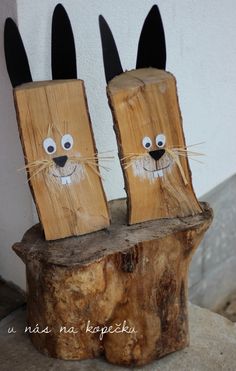 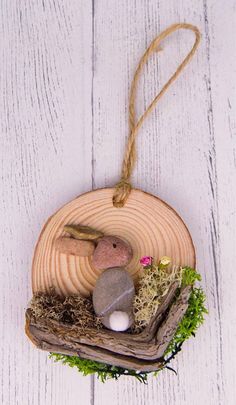 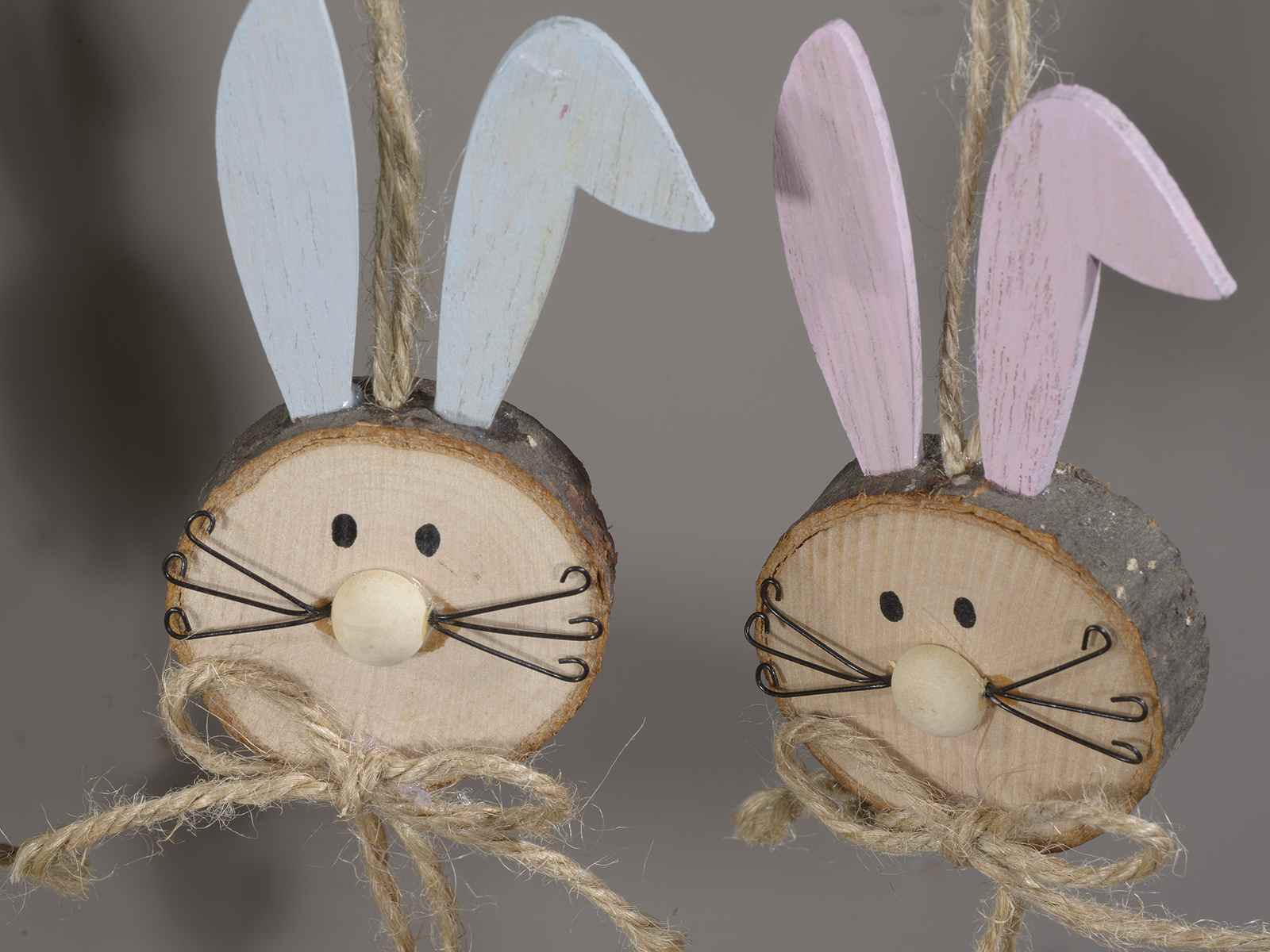 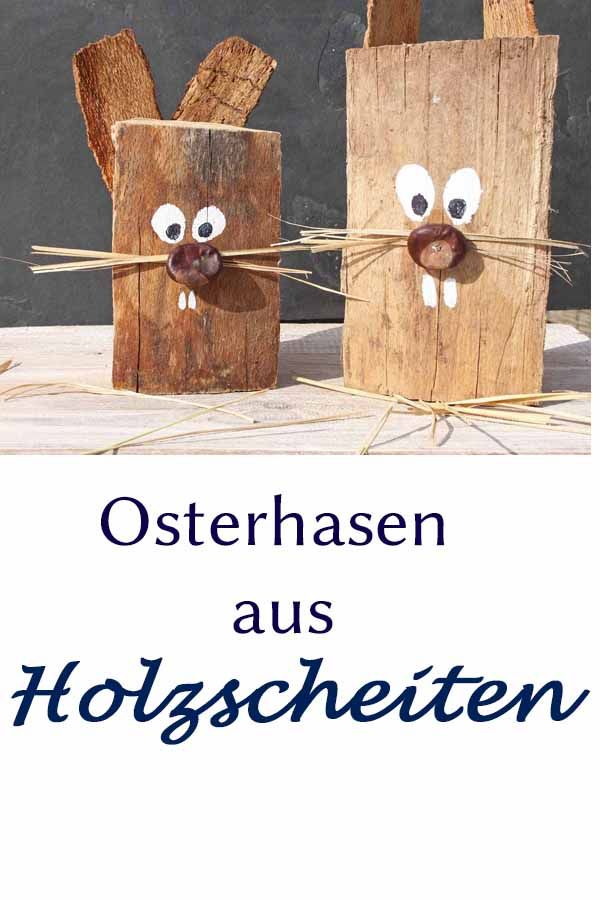 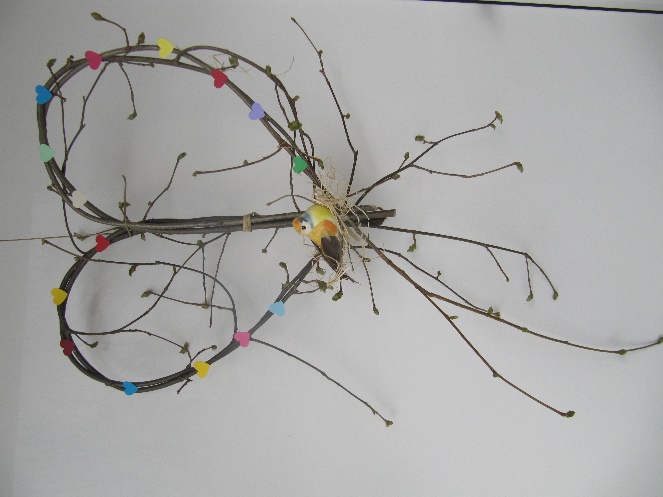 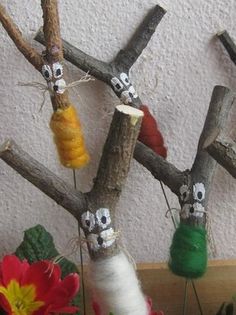 Hotel za žuželeke     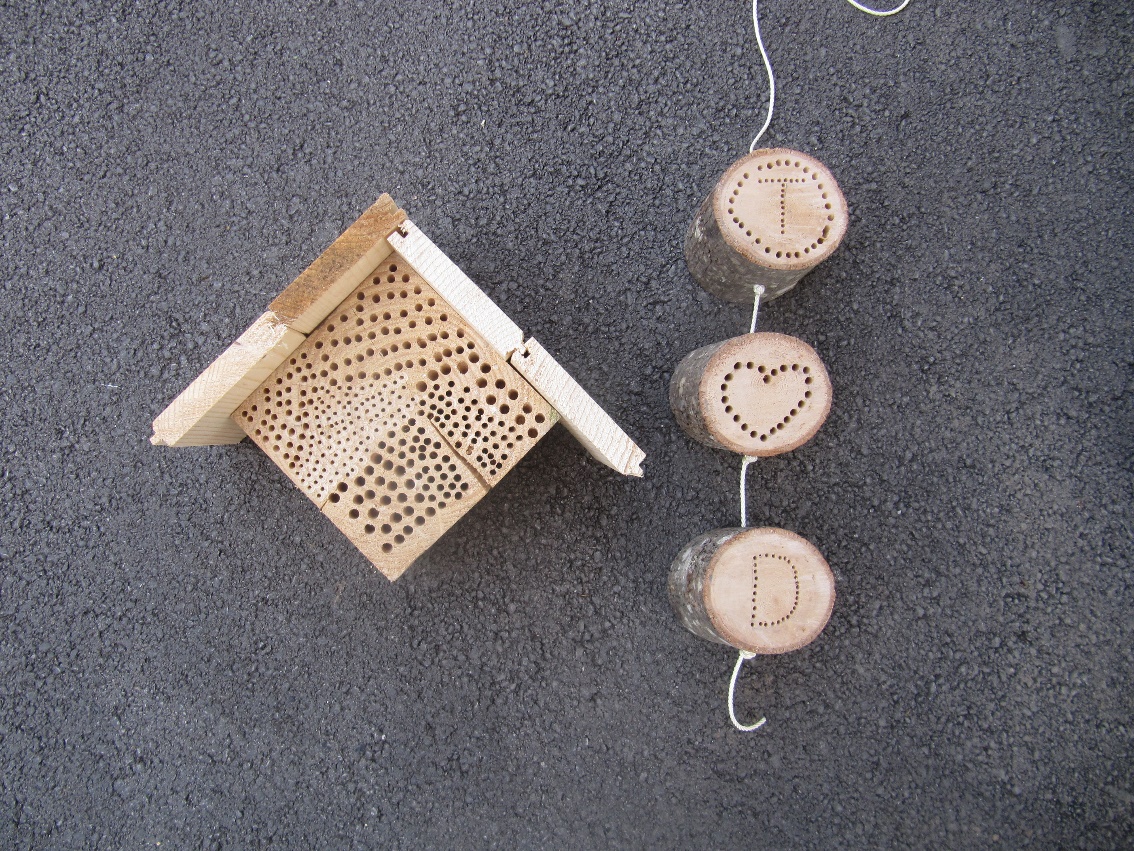 